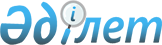 О внесении изменений в приказ Председателя Агентства Республики Казахстан по статистике от 9 июля 2010 года № 173 "Об утверждении Правил представления респондентами первичных статистических данных"Приказ и.о. Председателя Комитета по статистике Министерства национальной экономики Республики Казахстан от 30 декабря 2015 года № 229. Зарегистрирован в Министерстве юстиции Республики Казахстан 17 марта 2016 года № 13506

      ПРИКАЗЫВАЮ:



      1. Внести в приказ Председателя Агентства Республики Казахстан по статистике от 9 июля 2010 года № 173 «Об утверждении Правил представления респондентами первичных статистических данных» (зарегистрированный в Реестре государственной регистрации нормативных правовых актов под № 6459, опубликованный в газете «Казахстанская правда» от 22 октября 2010 года № 279-280 (26340-26341) следующие изменения:



      в заголовок внесено изменение на государственном языке, заголовок на русском языке не изменяется;



      преамбулу изложить в следующей редакции:



      «В соответствии с подпунктом 9) статьи 12 Закона Республики Казахстан от 19 марта 2010 года «О государственной статистике», подпунктом 10) пункта 13 Положения о Комитете по статистике Министерства национальной экономики Республики Казахстан, утвержденного приказом Министра национальной экономики Республики Казахстан от 30 сентября 2014 года № 33 (зарегистрированным в Реестре государственной регистрации нормативных правовых актов под № 9779), ПРИКАЗЫВАЮ:»;



      в пункт 1 внесено изменение в текст на государственном языке, текст на русском языке не изменяется;



      правила представления респондентами первичных статистических данных, утвержденные указанным приказом, изложить в новой редакции согласно приложению к настоящему приказу.



      2. Управлению планирования статистической деятельности совместно с Юридическим управлением Комитета по статистике Министерства национальной экономики Республики Казахстан в установленном законодательством порядке:

      1) обеспечить государственную регистрацию настоящего приказа в Министерстве юстиции Республики Казахстан;

      2) направить настоящий приказ в течение десяти календарных дней после его государственной регистрации на официальное опубликование в периодические печатные издания и информационно-правовую систему «Әділет»;

      3) обеспечить публикацию настоящего приказа на интернет-ресурсе Комитета по статистике Министерства национальной экономики Республики Казахстан.



      3. Управлению планирования статистической деятельности Комитета по статистике Министерства национальной экономики Республики Казахстан довести настоящий приказ до структурных подразделений и территориальных органов Комитета по статистике Министерства национальной экономики Республики Казахстан для руководства в работе.



      4. Контроль за исполнением настоящего приказа оставляю за собой.



      5. Настоящий приказ вводится в действие по истечении десяти календарных дней после дня его первого официального опубликования.      Исполняющий обязанности

      Председателя Комитета по статистике

      Министерства национальной экономики

      Республики Казахстан                       Б. Иманалиев      «СОГЛАСОВАН»

      Министр сельского хозяйства

      Республики Казахстан

      А.С. Мамытбеков_______________

      16 февраля 2016 года      «СОГЛАСОВАН»

      Министр здравоохранения

      и социального развития/

      Республики Казахстан

      Т.Б. Дуйсенова_______________

      30 декабря 2015 года      «СОГЛАСОВАН»

      Министр финансов

      Республики Казахстан

      Б.Т. Султанов_______________

      31 декабря 2015 года      «СОГЛАСОВАН»

      Министр культуры и спорта

      Республики Казахстан

      А. Мухамедиулы_______________

      30 декабря 2015 года      «СОГЛАСОВАН»

      Председатель Национального Банка

      Республики Казахстан

      Д.Т. Акишев_______________

      9 февраля 2016 года

Приложение к           

приказу исполняющего обязанности

Председателя Комитета по    

статистике Министерства    

национальной экономики     

Республики Казахстан      

от 30 декабря 2015 года № 229 Утверждены            

приказом Председателя Агентства 

Республики Казахстан       

по статистике           

от 9 июля 2010 года № 173     Правила представления респондентами первичных статистических

данных 1. Общие положения      1. Правила представления респондентами первичных статистических данных (далее - Правила) разработаны в соответствии с подпунктом 9) статьи 12 Закона Республики Казахстан от 19 марта 2010 года «О государственной статистике» (далее – Закон) и определяют порядок представления первичных статистических данных в органы государственной статистики.

      2. Понятия используемые в настоящих Правилах, употребляются в том значении, в котором они указаны в Законе, а также следующие определения:

      1) интервьюер – лицо (работник, привлеченный по договору возмездного оказания услуг территориальными органами статистики), осуществляющее опрос субъектов для проведения статистических наблюдений (обследований);

      2) компьютеризированная система телефонного опроса – технология, позволяющая проводить статистические наблюдения посредством телефонных интервью под контролем централизованной компьютерной системы. 2. Порядок представления первичных статистических данных      3. Респонденты представляют первичные статистические данные в соответствии со статистической методологией по статистическим формам общегосударственных и ведомственных статистических наблюдений и инструкциям по их заполнению.

      4. Сроки, периодичность и адрес представления статистических форм, круг респондентов, номер и дата приказа об утверждении статистических форм, указываются на их титульных листах.

      5. Круг респондентов, подлежащих общегосударственным статистическим наблюдениям, определяется по данным статистического бизнес-регистра, сельскохозяйственного статистического регистра, статистического регистра жилищного фонда, статистического регистра населения с учетом метода наблюдения (сплошного или выборочного). Ведение статистических регистров осуществляется уполномоченным органом.

      6. По общегосударственным статистическим наблюдениям респонденты получают перечень статистических форм, необходимых для представления, предоставленный уполномоченным органом или самостоятельно полученный (распечатанный) по поисковой системе с помощью ввода ИИН физического лица или БИН юридического лица на официальном интернет ресурсе уполномоченного органа www.stat.gov.kz.

      Органы государственной статистики не требуют от респондента статистическую форму по общегосударственным статистическим наблюдениям, проводимым выборочным методом, если он отсутствует в перечне статистических форм, необходимых для представления.



      7. Круг респондентов, подлежащих ведомственным статистическим наблюдениям, определяется государственными органами, проводящими ведомственные статистические наблюдения, и Национальным Банком Республики Казахстан.

      8. По ведомственным статистическим наблюдениям респонденты получают перечень статистических форм, необходимых для заполнения, предоставленный государственными органами и Национальным Банком Республики Казахстан.

      9. Статистические формы представляют структурные и обособленные подразделения юридических лиц по месту своего нахождения, если им делегированы полномочия по сдаче статистических форм юридическими лицами. Если структурные и обособленные подразделения не имеют таких полномочий, статистические формы представляют юридические лица в разрезе своих структурных и обособленных подразделений, с указанием их местонахождения. В случае, когда статистической методологией проведения наблюдения предусмотрено представление статистических форм только юридическими лицами или только структурными и обособленными подразделениями, статистические формы представляются в органы государственной статистики согласно статистической методологии проведения наблюдения органов государственной статистики.



      10. Структурные и обособленные подразделения иностранных юридических лиц, головные компании которых находятся за пределами Республики Казахстан, представляют статистические формы в органы государственной статистики по месту нахождения структурного и обособленного подразделения.

      11. При ликвидации в отчетном периоде структурного подразделения или объекта, все данные, относящиеся к нему, из статистической формы не исключаются. В случае, когда в отчетном периоде имела место реорганизация или изменение структуры юридического лица, в статистических формах данные приводятся согласно новой структуре юридического лица.

      В случае ликвидации или объявления юридического лица банкротом, отчитывающееся юридическое лицо за последний отчетный период своей деятельности представляет первичные статистические данные по статистическим формам годовой периодичности.

      Для форм ведомственных статистических наблюдений квартальной периодичности Национальный Банк Республики Казахстан при необходимости запрашивает ликвидационный баланс за период, в который был принят приказ о ликвидации.

      Вновь созданные юридические лица представляют первичные статистические данные за период со дня регистрации до конца отчетного периода.

      В случае отсутствия деятельности, юридическое лицо представляет уведомление в соответствии с пунктом 16 настоящих Правил.

      12. Домашние хозяйства предоставляют первичные статистические данные интервьюерам территориальных органов статистики.

      13. Физические и юридические лица, структурные и обособленные подразделения юридических лиц представляют статистические формы за подписью лиц, ответственных за представление и достоверность сообщаемых сведений. Статистические формы заверяются печатью (при наличии) в случаях, когда печать предусмотрена в ней.

      14. Срок представления статистических форм указан на их титульных листах. Дата представления статистических форм регистрируется органами государственной статистики. Если последний день срока представления статистических форм приходится на нерабочий день, днем окончания срока представления статистических форм считается следующий за ним рабочий день.

      15. Первичные статистические данные могут представляться:

      1) на бумажных носителях нарочно или посредством почтовых служб связи. Датой представления является дата отправления, указанная в почтовом штемпеле предприятия;

      2) в электронном виде посредством каналов связи с соблюдением процедур подтверждения электронной цифровой подписи;

      3) посредством компьютеризированной системы телефонного опроса;

      4) посредством личного опроса респондента интервьюером с использованием бумажного носителя и (или) с использованием планшета.

      Для корректного заполнения статистической формы респондентами, электронный вид формы содержит дополнительные графы и/или строки, отображающие контроли первичных данных, справочную информацию и иные сведения, которые отсутствуют на бумажном носителе.

      Способ представления статистической формы прописывается в инструкции по ее заполнению.

      16. В случае отсутствия у респондента деятельности более одного месяца и (или) более одного квартала по общегосударственным и ведомственным статистическим наблюдениям месячной, квартальной и (или) годовой периодичности, органы государственной статистики получают вместо статистических форм уведомление на бумажном носителе по каждой форме отдельно, согласно приложению 1 к настоящим Правилам, с указанием причин отсутствия деятельности и сроков, в течение которых данная деятельность не будет осуществляться.

      17. По истечению срока, указанного в уведомлении, респондент представляет статистические формы общегосударственных и ведомственных статистических наблюдений органам государственной статистики.

      При обращении респондента в органы государственной статистики в связи с приостановлением деятельности и предоставления копии решения о приостановлении представления налоговой отчетности, статистические формы данным респондентом не представляются до конца срока, указанного в решении за исключением статистических форм в которых предоставляется отчетность (годовые первичные данные) за отработанный период в текущем году.

      18. При выявлении ошибок в первичных статистических данных, должностные лица органов государственной статистики запрашивают дополнительную информацию для проверки их достоверности.

      В случае подтверждения респондентом ошибок или не согласия с ними, респондент представляет соответствующую информацию посредством факса, электронной почты, мобильной, телефонной связи и через онлайн режим.

      19. Респонденты исправляют ошибки по статистическим формам общегосударственных статистических наблюдений месячной и квартальной периодичности в течение одного рабочего дня, по статистическим формам другой периодичности – в течение трех рабочих дней с момента представления уведомления должностными лицами органов государственной статистики.

      Респонденты исправляют ошибки по статистическим формам ведомственных статистических наблюдений в течение срока, устанавливаемого государственными органами и Национальным Банком Республики Казахстан, проводящими ведомственные статистические наблюдения самостоятельно.

      20. При внесении исправлений респондентом в статистическую форму, после срока ее представления вне зависимости от формы представления (на бумажном или в электронном виде), исправленный вариант статистической формы предоставляется респондентом по месту предоставления статистической формы. Представленный на бумажном носителе исправленный вариант статистической формы заверяется словами «исправленному верить», датой и подписью исполнителя и руководителя.

      21. Повторно представленная статистическая форма подписывается должностными лицами в соответствии с пунктами 13 настоящих Правил.

      22. Респонденты в месячный срок со дня принятия решения об изменении основного или вторичного вида экономической деятельности уведомляют об этом органы государственной статистики по форме согласно приложению 2 к настоящим Правилам или через личный кабинет респондента на сайте Комитета www.stat.gov.kz.Приложение 1 к Правилам    

представления респондентами  

первичных статистических данныхФорма                                    Уведомление                                     Орган государственной статистики

                                          ___________________________

                                            области (города, филиала)      Наименование физического или юридического лица

____________________, код ИИН или БИН _____________,

ОКЭД______________, сообщает об отсутствии деятельности по

статистической форме общегосударственного и (или) ведомственного

статистического наблюдения (наименование статистической формы)

________________________________ (индекс _____________, периодичность

_________) в течение _________ месяца и (или) квартала по причине

___________________________________________________.

      В соответствии с вышеизложенным, статистическая форма будет

представляться в орган государственной статистики ______________

области (города, филиала), начиная с _______ месяца и (или) квартала

(нужное подчеркнуть).                     Подпись руководителя ___________________________

                            (Фамилия, имя, отчество (при его наличии)

                     Подпись главного бухгалтера ____________________

                            (Фамилия, имя, отчество (при его наличии)

                     Печать (при ее наличии)Приложение 2 к Правилам    

представления респондентами  

первичных статистических данныхФорма                                    Уведомление                                     Орган государственной статистики

                                          ___________________________

                                            области (города, филиала)      Наименование физического или юридического лица

___________________, код ИИН или БИН

ОКЭД_____________, уведомляет об изменении основного вида

экономической деятельности на________________________________________

укажите код вида экономической деятельности (ОКЭД)*: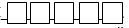 вторичного вида экономической деятельности:      * Код ОКЭД заполняется в соответствии с Номенклатурой видов

экономической деятельности, которая размещена на официальном сайте

Комитета (www.stat.gov.kz >> Классификаторы >> Статистические

классификации)                     Подпись руководителя ___________________________

                            (Фамилия, имя, отчество (при его наличии)

                     Подпись главного бухгалтера ____________________

                            (Фамилия, имя, отчество (при его наличии)

                     Печать (при ее наличии)
					© 2012. РГП на ПХВ «Институт законодательства и правовой информации Республики Казахстан» Министерства юстиции Республики Казахстан
				№Код вида экономической деятельности (ОКЭД)*Процесс (отмечается знаком )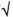 1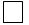 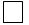 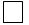 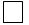 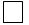 добавить              удалить 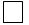 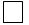 2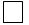 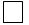 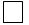 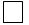 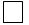 добавить              удалить 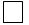 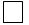 3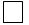 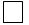 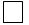 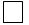 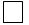 добавить              удалить 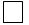 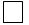 4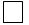 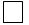 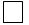 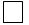 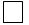 добавить              удалить 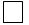 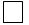 5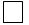 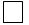 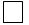 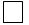 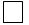 добавить                 удалить 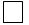 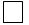 